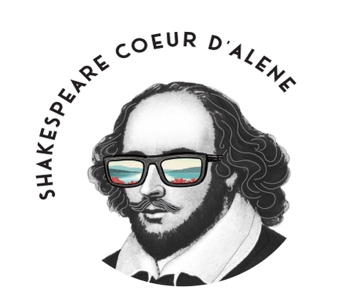 Playing ShakespeareSummer Camp Registration FormJuly 8-19, 20241:30pm-4:30pm(please fill out one form per student)Student Name: ________________________________________________________________Student’s Date of Birth: ______________________________School and Grade (2024-2025 school year): ________________________________________Medical Conditions/Allergies: ____________________________________________________________________________________________________________________________________________________________Parent/Guardian Name: _______________________________________________________Parent/Guardian Email: _______________________________________________________Parent/Guardian Phone:_______________________________________________________Tuition: $300 per student. Checks may be made payable to Shakespeare Coeur d’Alene and mailed to Shakespeare Coeur d’Alene PO Box 3662, Coeur d’Alene, ID 83816Please note that the application will not be complete until payment has been received.Questions? Please email our Artistic/Educational Director, Mary Bowers at mtbowers@shakespearecda.orgApplication forms can be mailed with checks to the address above. You may also email the completed form to the above email address. 